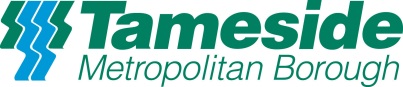 Rough Sleeping – where to get help Introduction: Homelessness has been increasing nationally since the end of 2014/15,  as part of this overall increase in homelessness there has been an increase in the number of people sleeping rough.  We are seeing this increase in Tameside.  This information is for local businesses and front line staff to help you know what to do if you find or see someone sleeping rough around your place of work or business.  If you see someone sleeping rough and you feel it is safe to approach them then you should give them information about where they can get help – see below. If you do not wish to approach them yourself you can contact the Impact project see below with the details of where you saw the person and request them to do an outreach visit.  Tameside Housing Advice provide advice, assistance and homelessness assessments.  The service is open to personal callers - Monday to Thursday 9am – 3pm and from 10am on Fridays. They are open for telephone advice Monday to  Thursday 9am – 5pm (4pm on Friday)Tameside Housing Advice  119-125 Old StreetAshton under LyneOL6 7RLhttp://www.tamesidehousingadvice.org/contact_us/contact_details/Telephone:  0161 331 2700Out of Hours telephone:  0161 331 2888ImpactThe Impact Project will work assertively through its outreach service to make contact with rough sleepers, to provide advice, information and practical help  Reports of rough sleeping can be made to the Impact Project on 016 330 1557 Agencies and members of the public who wish to report sightings of rough sleepers should  provide as much detail as possible to maximise the potential for successful contact to be made on outreach visits.    Ideally reports should confirm that the person has been seen bedded down along with a brief description, any information about the persons identification and as much detail as possible of where they can be found.You can also report sightings of rough sleepers to the national Streetlink service on 0300 500 0914.   Further details of the Streetlink service can be found by following this link: http://www.streetlink.org.uk/. This information is passed back to local services.  More information about what help is available is on Find Help - Street Support (this website started in Manchester, it includes information about services are available in Tameside). 